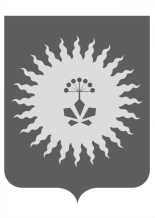 АДМИНИСТРАЦИЯАНУЧИНСКОГО МУНИЦИПАЛЬНОГО РАЙОНАП О С Т А Н О В Л Е Н И Е О признании утратившим силу Постановлений администрации Анучинского муниципального района  В соответствии с Указом Президента Российской федерации от 05.04.2016г. № 156 «О совершенствовании государственного управления в сфере контроля за оборотом наркотических средств, психотропных веществ и их прекурсоров и в сфере миграции», Федерального закона от 03.07.2016года № 305-ФЗ «О внесении изменений в отдельные законодательные акты Российской Федерации в связи с совершенствованием государственного управления в сфере контроля за оборотом наркотических средств, психотропных веществ и их прекурсоров и в сфере миграции», устава Анучинского муниципального района,ПОСТАНОВЛЯЕТ: Признать утратившим силу следующие Постановления администрации Анучинского муниципального района:- от 25.03.2016 г № 52 «Об утверждении Положения и состава антинаркотической комиссии в Анучинском муниципальном районе»;- от 10.01.2019 г № 06 «О внесении изменений в постановление администрации Анучинского муниципального района № 52 от 25.03.2016 года «Об утверждении Положения и состава антинаркотической комиссии в Анучинском муниципальном районе»; 2. Контроль за исполнением настоящего постановления возложить на заместителя главы администрации Анучинского муниципального района Янчука  А.Я.Глава Анучинского муниципального района                                                           С.А.Понуровский    4.07.2019 с. Анучино№345